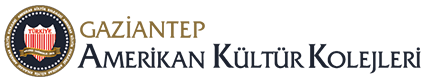              İŞ BAŞVURU FORMU / JOB APPLICATION FORMKİŞİSEL BİLGİLER – PERSONAL INFORMATION KİŞİSEL BİLGİLER – PERSONAL INFORMATION Adı Soyadı: Name SurnameBaşvurulan Görev (ler) : Applied Status Adres: AddressCep Telefon: Cell PhoneE-posta: E-mailMedeni durumunuz- Marital StatusEvli iseniz eşinizin işi: Your partner’s jobDoğum Yeri ve Tarihi: Birth Place and DateAylık ücret beklentiniz: Salary expectationİngilizce Durumu: English Level Konuşma - Speking :                Okuma- Reading:                 Yazma-Writing:Sigara içiyor musunuz / Smoking Sık sık / often :                  Ara sıra / sometimes:             Hiç / never:EĞİTİM BİLGİLERİ – EDUCATIN INFORMATIONSEĞİTİM BİLGİLERİ – EDUCATIN INFORMATIONSEĞİTİM BİLGİLERİ – EDUCATIN INFORMATIONSOKUL / BÖLÜM – SCHOOL /DEPARTMENTMEZUNİYET YILI – GRADUATION YEARYÜKSEK LİSANS – MASTER DEGREELİSANS – BACHELOR DEGREELİSE – HIGH SCHOOLİŞ DENEYİMİ – JOB EXPERIENCE (mezun olduğunuzdan beri – from graduation)İŞ DENEYİMİ – JOB EXPERIENCE (mezun olduğunuzdan beri – from graduation)İŞ DENEYİMİ – JOB EXPERIENCE (mezun olduğunuzdan beri – from graduation)POZİSYON - TASKKURUM - INSTITIONYILLAR - YEARSALINAN SERTİFİKALAR AND UZMANLIKLARINIZ - YOUR CERTIFICATES AND EXPERTISESREFERANSLAR - REFERENCESREFERANSLAR - REFERENCESREFERANSLAR - REFERENCESADI SOYADI – NAME SURNAMEKURUM / GÖREV – INTITUTION / STATUSTELEFON / PHONE